Generalitat de Catalunya                 									                                                                           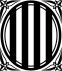 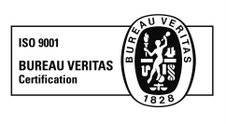 Departament d’Educació			Institut Manolo Hugué				Carrer Josep Germà, 208140 Caldes de MontbuiTel. 93 865 37 62 Fax 93 865 33 18iesmanolohugue@xtec.cathttp://www.xtec.cat/iesmanolohugueOFERTA DE PLACES BATXILLERAT CURS 2024-205Caldes de Montbui, 16 d’abril de 2024.CURSORDINÀRIES1BTX542BTX4